 Если вы являетесь клиентом одного из банков - Сбербанк, Тинькофф или Почта Банк - то можете создать учетную запись Госуслуг онлайн в интернет-банках Сбербанк Онлайн веб-версии и Тинькофф, а также интернет- и мобильном банке Почта Банк Онлайн. После проверки данных вы сразу получите Подтвержденную учетную запись без необходимости очного посещения отделения банка или Центра обслуживания.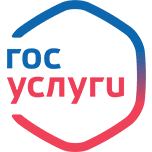 